Pielikums Ministru kabineta 2017. gada  21. martanoteikumiem Nr. 153Zīme, kas informē par novērošanu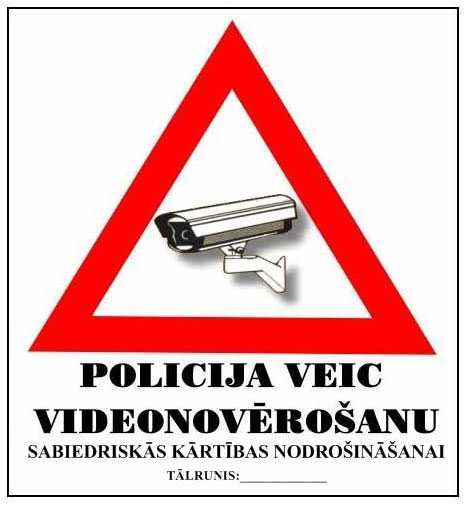 Iekšlietu ministrs	Rihards Kozlovskis